Примеры материалов для занятийЗанятие №1: ¡Bienvenidos a la clase de Español!Опора для учащихся.Spanish Words ‘White Pleople’ can’t say. perro – собакаidea – идеяhallar – найтиexigir – требоватьrefrigerador – холодильникnegar – отрицатьacercarse – приближатьсяejercer – осуществлятьcorregir – исправлятьLas nuevas palabras. Hola – привет/здравствуйте Buenos dias – доброе утро​Buenas tardes – добрый деньBuenos noches – добрый вечер/доброй ночиAdiós – покаHasta la vista – увидимсяSi/no – да/нетAyuda – помогитеGracias - спасибо​Que? – Что?Muy bien – очень хорошоPor favor – пожалуйстаEs no problema – это не проблемаUn momento – одну минуткуYo necessito – мне нужноEl dialogo.Que tal? / Como estas? Muy bien / Bien / Mal, gracias. Y tu? ​La canción.Empieza la emoción
Noble como un león
Hoy sentirás, recordarás
Que no hay limitación
En tu imaginación
Conviértela en realidad

En mi bandera llevo el alma
Amarrada por mi calma
Mi calma eres tú
Contigo me desencareno
Ahora entra en mi terreno
Y ésta lucha te dedicaré
ПРИПЕВ
Llega el momento
Donde eres el viento
Hoy lucharé como un animal
Como un animal, animal
Escuche lo viento
Sólo silencio
Hoy lucharé como un animal
Como un animal, animal
Como un animal, animalCómo vas a vivir
Con miedo, compartir
Un corazón, una razón
Si hoy voy a triunfar
No voy olvidar
Que por ti será
Por tu amistad

En mi bandera llevo el alma
Amarrada por mi calma
Mi calma eres tú
Contigo me desencareno
Ahora entra en mi terreno
Y ésta lucha te dedicaré
ПРИПЕВ
En mi bandera llevo el alma
Amarrada por mi calma
Mi calma eres tú
Contigo me desencareno
Ahora entra en mi terreno
Y ésta lucha te dedicaré
ПРИПЕВЗадание на карточках для работы в мини-группах (необходимо составить пары или тройки из испанского, английского и русского слова).noble – nobleel animal – animalla calma – calmdedicare – to dedicateel silencio – silencela imaginación – imaginationel leon – lion – левla limitación – limitation – лимит la razón – reason - резонla emoción – emotion - эмоцияla realidad – reality - реальностьel momento – moment - моментtriunfar – to triumph -  одержать триумфsolo – solo – соло (один/одна)tu – тыte – тебеДополнительные источники (видео): Alvaro Soler – Animal Spanish Words ‘White’ People Can’t Say Занятие №2: ¿Como te llamas?Опора для учащихся.Las nuevas palabras.¿Como te llamas? ​– как тебя зовут?Me llamo... /(yo) soy...​ – меня зовут…/я…¿De dónde eres?​ – откуда ты?(Yo) soy russo/russa de Petrozavodsk. ​– я из России, из Петрозаводска.Cuantos años tienes?​ – сколько тебе лет?(Yo) tengo … años. – мне … лет.(Yo) tengo – я имею/у меня естьLos numeros.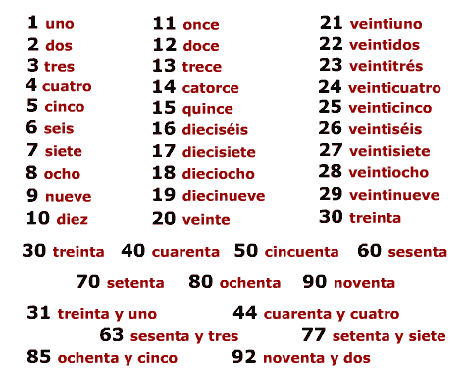 La canción.Cumpleaños felizCumpleaños felizCumpleaños cumpleañosCumpleaños felizДополнительные источники (видео): Alvaro Soler – Animal How to Say Numbers in Spanish – Spanish Lessons How to Say ‘I Love You’ in Spanish – Spanish Lessons Ricky Martin – Cumpleanos Feliz Занятие №3. «La comida»Опора для учащихся.Las nuevas palabras.agua – вода agua mineral/agua regular – вода газированная/негазированнаяté – чай té caliente/té helado – горячий/холодныйuna copa de vino – бокал винаvino blanco/vino tinto – белое вино/красное виноmilk – la leche – молокоapple – la manzana – яблокоorange – la naranja – апельсинcheese – el queso – сыр carrots – las zanahorias – морковь (мн.ч.)peas – los chicharos – бобыbread – el pan – хлебchicken – el pollo – курицаfish – el pescado – рыбаbanana – la banana – бананpotato – la papa – картофель pear – la pera – грушаmeat – la carne – мясоeggs – los huevos – яйцаbutter – la mantequilla – сливочное маслоlettuce – la lechuga – салатcorn – el maiz – кукурузаtomato – el tomate – помидорHablar.Amo/quiero...​Me gusta/me gustan​Me gusta la manzana. - Me gustan los huevos.​​No me gusta/no me gustan​No me gusta la leche. - Me gustan las zanahorias. ¿Te gusta...?/¿Te gustan...? - Тебе нравится...?​/Тебе нравятся...?Pedro gusta la leche – Педро любит молоко.3. El dialogo- Buenas tardes, bienvenida al restaurant elegante Espanol uno.- Gracias.- ¿Qué quiere beber?- Quiero agua natural, por favor.- Muy bien. ¿Y qué quiere comer?- Quiero una hamburgesa veetariana, por favor.- Excelente. ¿Con papas fritas, o sin papas fritas?- Sin papas fritas, por favor. - Muy bien. Regreso en un momento con el agua. Игра для учащихся на карточках (каждый получает карточку и ищет тех людей, которые любят эту еду, спрашивая и отвечая на вопросы по опоре).Дополнительные источники (видео):Parents – Food in Spanish/La Comida en Espanol En el Restaurante – Learn How NOT to order in Spanish Pedir Comida en un Restaurante Занятие №4: Vijar. Опора для учащихся.Las nuevas palabras.Como es … ? típico/a – типичный (-ая)animado/a – оживлённый (-ая)bonito/a – красивый (-ая)famoso/a – известный (-ая)precioso/a – прелестный (-ая)tranquilo/a – спокойный (-ая)romántico/a – романтичный (-ая)elegante – элегантный (-ая)interesante – интересный (-ая)grande – большой (-ая)sofisticado/a – утончённый (-ая)chequito/a – молодёжный (-ая)moderno/a – современный (-ая)antiguo/a – старый (-ая)ruidoso/a – шумный (-ая)turistico/a – туристический (-ая)industrial – индустриальный (-ая)Que quieres hacer aqui? descansar – отдыхатьcaminar en un parque – гулять в паркеcaminar por la ciudad – гулять по городуir al museo/teatro/restaurante – пойти в музей/театр/ресторанver lugares de interes – осматривать достопримечательностиir de compras – ходить за покупкамиcomprar souvenirs – покупать сувенирыprueba la cocina local – пробовать местную кухнюnadar – плаватьtomar el sol – загоратьsalir con amigos – выходить куда-то с друзьямиbailar – танцеватьhablar con la gente ingles/espanol – общаться с людьми на английском/испанскомtomar fotos – делать фотографииHablar.Quiero viajar a… porque es + описание (прилагательные в ж.р.). Me gustaría + действие (глаголы).¿Qué es esto?respiración silencionochefísicaquímicaanatomíamelodíacolorfantasíafilosofíatremendadimensiónironíadestino 
magia melodysilencephilosophy fantasy nightchemistrydimensionironytremendousmagicanatomyrespirationphysiquecolourdestinyLa canción.Yo te miro, se me corta la respiración
Cuanto tu me miras se me sube el corazón
(Me palpita lento el corazon)
Y en silencio tu mirada dice mil palabras
La noche en la que te suplico que no salga el solПРИПЕВ (Bailando, bailando, bailando, bailando)
Tu cuerpo y el mio llenando el vacío
Subiendo y bajando (subiendo y bajando)
(Bailando, bailando, bailando, bailando)
Ese fuego por dentro me esta enloqueciendo
Me va saturando

Con tu física y tu química también tu anatomía
La cerveza y el tequila y tu boca con la mía
Ya no puedo mas (ya no puedo mas) Ya no puedo mas (ya no puedo mas)
Con esta melodía, tu color, tu fantasía
Con tu filosofía mi cabeza esta vacía
Y ya no puedo mas (ya no puedo mas)
Ya no puedo mas (ya no puedo mas)

Yo quiero estar contigo, vivir contigo
Bailar contigo, tener contigo
Una noche loca (una noche loca)
Ay besar tu boca (y besar tu boca)
Yo quiero estar contigo, vivir contigo
Bailar contigo, tener contigo una noche loca
Con tremenda loca
(Ooooh, ooooh, ooooh, ooooh)

Tu me miras y me llevas a otra dimensión
(Estoy en otra dimensión)
Tu latidos aceleran a mi corazón
(Tu latidos aceleran a mi corazón)
Que ironía del destino no poder tocarte
Abrazarte y sentir la magia de tu olor
ПРИПЕВ
Дополнительные источники (видео):Enrique Iglesias – BailandoOne Day in Barcelona – ExpediaOne Day in Buenos Aires – ExpediaOne Day in Cancun – ExpediaЗанятие №5. «La presentation final» На этом занятии учащимся предлагалось в парах или индивидуально оформить презентацию своих результатов. В своем представлении они могут рассказать о себе, используя изученные конструкции и лексический материал. Презентацию можно оформить в виде плаката, Power Point Presentation или в любом другом удобном для себя формате. Занятия 1, 2 и 4 сопровождалось презентацией (см.вложения).el quesolos huevosla papala manzanael pescadola lecheel tomateel panla carnela banana